San Mateo County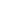 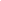 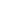 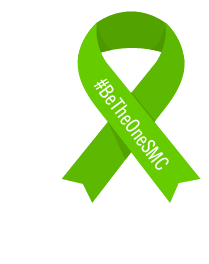 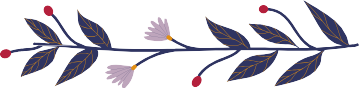 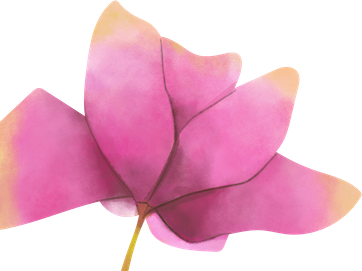 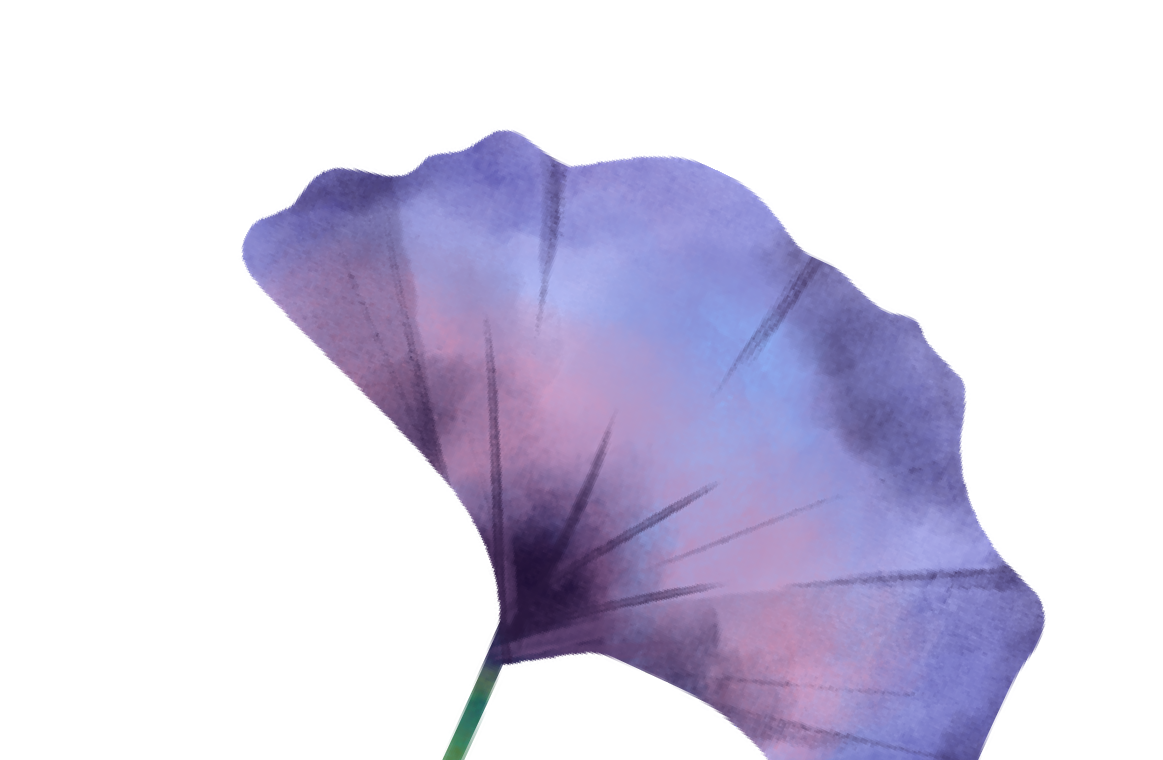 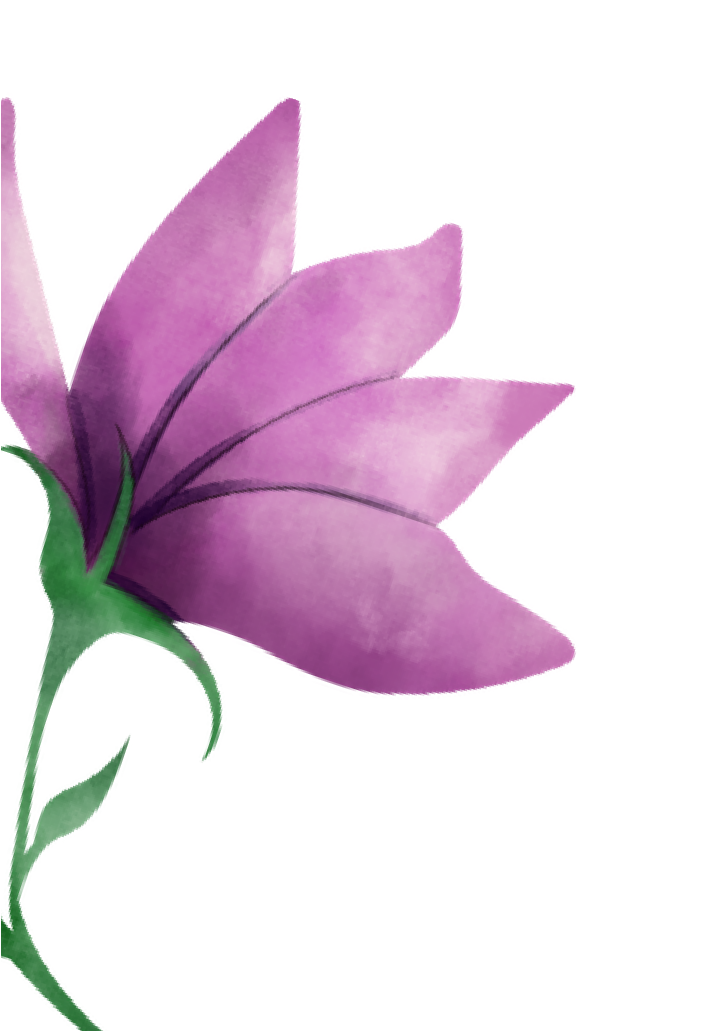 Mental Health Month Event#HopeForChange[Name of Event] [Date & Time][Brief Description] [Registration info]View our full list of events happening throughout themonth of May at SMCHealth.org/MHM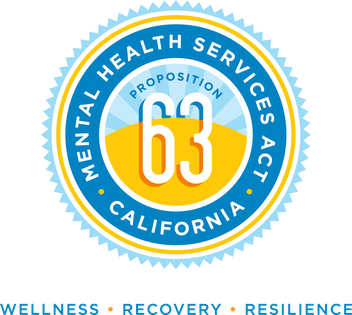 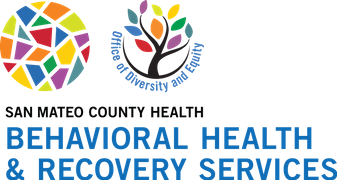 